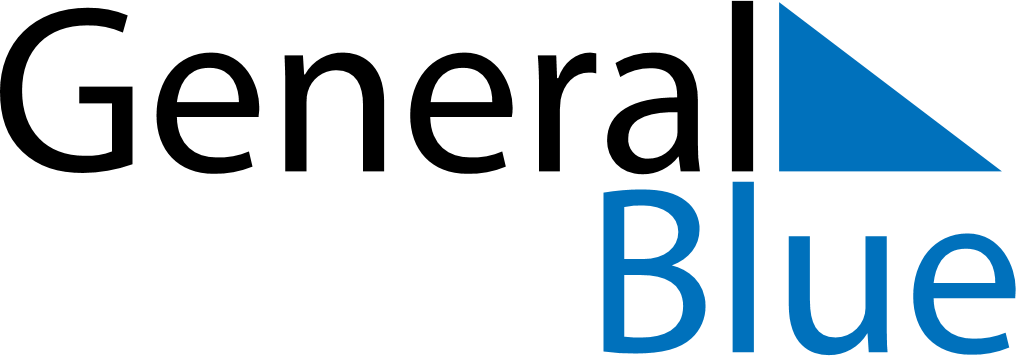 September 2024September 2024September 2024September 2024September 2024September 2024Cobh, Munster, IrelandCobh, Munster, IrelandCobh, Munster, IrelandCobh, Munster, IrelandCobh, Munster, IrelandCobh, Munster, IrelandSunday Monday Tuesday Wednesday Thursday Friday Saturday 1 2 3 4 5 6 7 Sunrise: 6:45 AM Sunset: 8:20 PM Daylight: 13 hours and 35 minutes. Sunrise: 6:47 AM Sunset: 8:18 PM Daylight: 13 hours and 31 minutes. Sunrise: 6:48 AM Sunset: 8:16 PM Daylight: 13 hours and 27 minutes. Sunrise: 6:50 AM Sunset: 8:14 PM Daylight: 13 hours and 23 minutes. Sunrise: 6:51 AM Sunset: 8:11 PM Daylight: 13 hours and 19 minutes. Sunrise: 6:53 AM Sunset: 8:09 PM Daylight: 13 hours and 15 minutes. Sunrise: 6:55 AM Sunset: 8:07 PM Daylight: 13 hours and 12 minutes. 8 9 10 11 12 13 14 Sunrise: 6:56 AM Sunset: 8:04 PM Daylight: 13 hours and 8 minutes. Sunrise: 6:58 AM Sunset: 8:02 PM Daylight: 13 hours and 4 minutes. Sunrise: 7:00 AM Sunset: 8:00 PM Daylight: 13 hours and 0 minutes. Sunrise: 7:01 AM Sunset: 7:58 PM Daylight: 12 hours and 56 minutes. Sunrise: 7:03 AM Sunset: 7:55 PM Daylight: 12 hours and 52 minutes. Sunrise: 7:04 AM Sunset: 7:53 PM Daylight: 12 hours and 48 minutes. Sunrise: 7:06 AM Sunset: 7:51 PM Daylight: 12 hours and 44 minutes. 15 16 17 18 19 20 21 Sunrise: 7:08 AM Sunset: 7:48 PM Daylight: 12 hours and 40 minutes. Sunrise: 7:09 AM Sunset: 7:46 PM Daylight: 12 hours and 36 minutes. Sunrise: 7:11 AM Sunset: 7:44 PM Daylight: 12 hours and 32 minutes. Sunrise: 7:12 AM Sunset: 7:41 PM Daylight: 12 hours and 28 minutes. Sunrise: 7:14 AM Sunset: 7:39 PM Daylight: 12 hours and 24 minutes. Sunrise: 7:16 AM Sunset: 7:37 PM Daylight: 12 hours and 20 minutes. Sunrise: 7:17 AM Sunset: 7:34 PM Daylight: 12 hours and 16 minutes. 22 23 24 25 26 27 28 Sunrise: 7:19 AM Sunset: 7:32 PM Daylight: 12 hours and 12 minutes. Sunrise: 7:21 AM Sunset: 7:30 PM Daylight: 12 hours and 8 minutes. Sunrise: 7:22 AM Sunset: 7:27 PM Daylight: 12 hours and 4 minutes. Sunrise: 7:24 AM Sunset: 7:25 PM Daylight: 12 hours and 0 minutes. Sunrise: 7:26 AM Sunset: 7:23 PM Daylight: 11 hours and 57 minutes. Sunrise: 7:27 AM Sunset: 7:20 PM Daylight: 11 hours and 53 minutes. Sunrise: 7:29 AM Sunset: 7:18 PM Daylight: 11 hours and 49 minutes. 29 30 Sunrise: 7:30 AM Sunset: 7:16 PM Daylight: 11 hours and 45 minutes. Sunrise: 7:32 AM Sunset: 7:13 PM Daylight: 11 hours and 41 minutes. 